Math 3	8.5 Similar Polygons	Unit 8SWBAT prove similarity between geometric figures.Similar Figures:  figures that have the same shape but not necessarily the same size.  _________ is the symbol.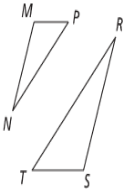 Example 1:  ∆MNP ~ ∆SRTWhat are the pairs of congruent angles?Write the proportion for the ratios of the corresponding sides.Example 2:  Determining whether the polygons are similar.  If they are, write a similarity statement and give the scale factor.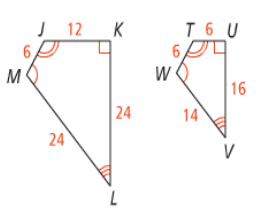 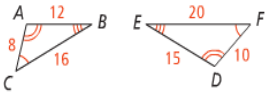 JKLM and TUVW∆ABC and ∆EFDExample 3:  ABCD ~ EFGD.  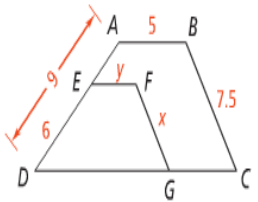 What is the value of x?What is the value of y? Math 3	8.5 Proving Triangles Similar	Unit 8SWBAT prove similarity between triangles using a two-column proof.Example 4:  Are the two triangles similar?  How do you know?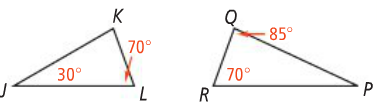 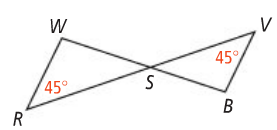 Example 5:  Are the two triangles similar?  If so, write a similarity statement.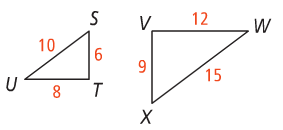 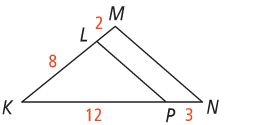 Example 6:  Given:   	Prove: ∆FGH ~ ∆JKL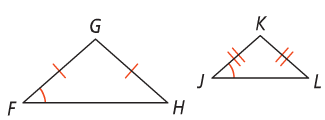 Example 7:  Before rock climbing, Darius wants to know how high he will climb.  He places a mirror on the ground and walks backward until he can see the top of the cliff in the mirror.  What is the height of the cliff?Similar PolygonsTwo polygons are similar polygons if corresponding angles are congruent and if the lengths of the corresponding sides are proportional.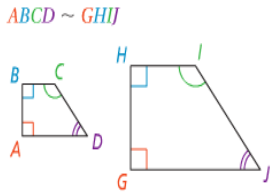 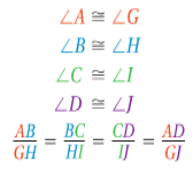 AA SAS SSSIf two angles of one triangle are congruent to two angles of another triangle, then the triangles are similar.If an angle of one triangle is congruent to an angle of a second triangle, and the sides that include the two angels are proportional, then the triangles are similar.If the corresponding sides of two triangles are proportional, then the triangles are similar.StatementReason